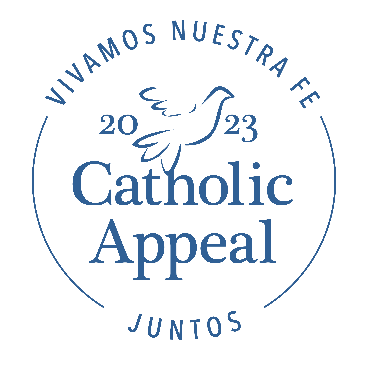 Opciones de anuncios de boletinesOpción 1
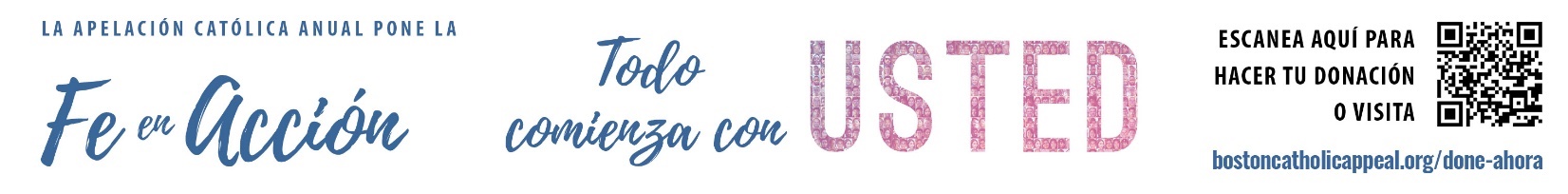 Una de las maneras más significativas en que profundizamos el impacto de las escuelas, parroquias y ministerios de nuestra Arquidiócesis es apoyando la Apelación Católica. Su asociación y participación llevan el amor de Cristo a nuestras comunidades de muchas maneras. Muchos de ustedes han recibido una carta del Cardenal Seán solicitando su apoyo anticipado a la Apelación Católica 2023. Esperamos que respondan a su invitación con una generosa donación, sabiendo que cada contribución transforma la fe en acción. La Apelación es un medio principal por el cual cuidamos a nuestros hermanos y hermanas y todo comienza con USTED.Opción 2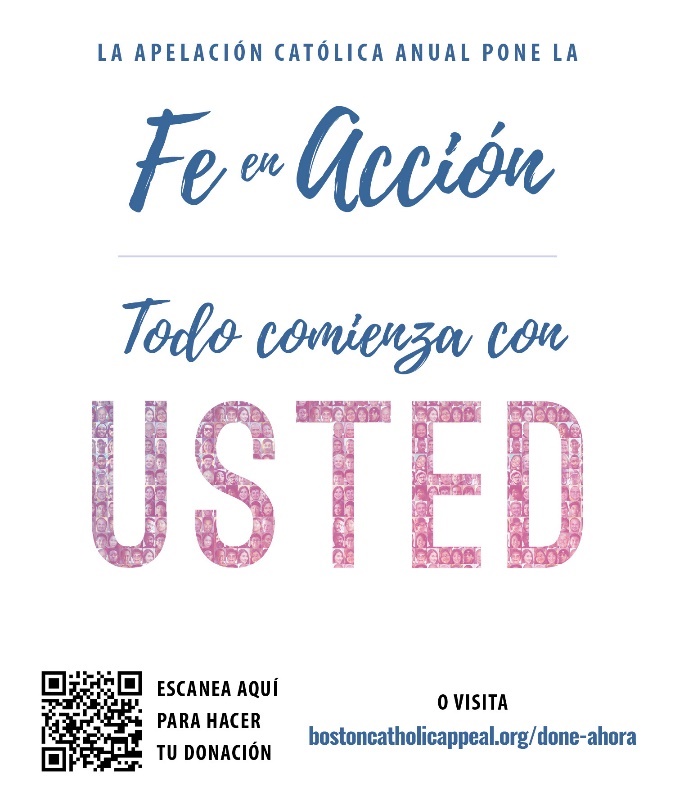 Es posible que la semana pasada muchos de ustedes hayan recibido una carta del Cardenal Seán solicitando su apoyo anticipado a la Apelación 2023. La Apelación es un medio principal por el cual llevamos la luz de Cristo a la oscuridad y profundizamos el impacto de los ministerios de nuestra Iglesia, muchos de los cuales benefician directamente a nuestra parroquia. Considere en oración ofrecer una generosa donación anticipada devolviendo su tarjeta de compromiso o haciendo una donación en línea en www.bostoncatholicappeal.org/donate-now. Su contribución pone la fe en acción de innumerables maneras significativas. ¡Gracias!Fin de semana del 18 al 19 de febreroFe en acción. Todo comienza con USTED.Una vez al año, se les pide a los católicos de toda la Arquidiócesis que se asocien entre sí para apoyar a su parroquia y a los muchos ministerios de extensión contribuyendo a la Apelación Católica. Muchos de ustedes han recibido una carta del Cardenal Seán solicitando su apoyo anticipado a la Apelación 2023. Esperamos que respondan a su invitación con una generosa donación, sabiendo que cada contribución transforma la fe en acción. Puede hacer una donación devolviendo su tarjeta de compromiso o haciendo una donación en línea en www.bostoncatholicappeal.org/donate-now. Para aquellos que ya han hecho una donación, ¡gracias por su apoyo anticipado! La Apelación es un medio principal por el cual cuidamos a nuestros hermanos y hermanas, y todo comienza con USTED. Fin de semana del 25 al 26 de febreroEl próximo fin de semana, la Apelación Católica 2023 se lanzará oficialmente aquí en nuestra parroquia y en toda la Arquidiócesis. Una de las maneras más significativas en que somos testigos de la presencia de Cristo y profundizamos el impacto de los ministerios de nuestra Iglesia es apoyando la Apelación Católica. Como su párroco, los invito a que en oración consideren extender su generosidad a la Apelación de este año. Muchos de ustedes ya lo han hecho y les estoy profundamente agradecido. Cuando nuestra parroquia alcance su meta de $XX, una parte de los fondos adicionales recibidos nos serán devueltos para su uso en nuestra parroquia. Para hacer una donación en línea, visite www.bostoncatholicappeal.org/donate-now. ¡Gracias!*Anuncio de fin de semana: 4 y 5 de Marzo*Este fin de semana, se incluirá un inserto especial en los boletines parroquiales anunciando el lanzamiento de la Apelación. No se necesita inclusión adicional en el boletín.Compromiso de fin de semana: 11 y 12 de MarzoEstamos muy emocionados de lanzar la Apelación Católica este fin de semana en [NOMBRE DE LA PARROQUIA]. ¡Gracias a los que ya han respondido generosamente a la invitación del Cardenal! Gracias a su apoyo anticipado, hemos alcanzado el % de nuestra meta. Como católicos, cada uno de nosotros comparte la responsabilidad de la comunidad de la Iglesia, tanto directamente dentro de nuestra parroquia como con la Iglesia en general. Gracias por responder con fe, esperanza y caridad haciendo una donación a la Apelación Católica 2023. ¡Juntos somos más fuertes y su generosidad es muy apreciada!Opciones para las oraciones de los fielesLas siguientes son algunas oraciones de los fieles que puede considerar añadir a sus misas:Que nuestras donaciones a la Apelación Católica continúen sirviendo y apoyando a nuestra NOMBRE DE LA PARROQUIA, así como a nuestras escuelas católicas, nuestras comunidades y nuestros hermanos y hermanas necesitados. Que nuestros esfuerzos unificados para apoyar la Apelación Católica, nuestros programas y ministerios parroquiales se enriquecerán aquí en NOMBRE DE LA PARROQUIA a medida en que juntos ponemos nuestra fe en acción.Que la generosidad y el amor fortalecerán los ministerios y programas de la Apelación Católica que cambian vidas, especialmente aquellos que afectan directamente a nuestra parroquia. 